Środa 07.04.2021r.1.Słuchanie wiersza K. Datkun- Czerniak ,,Ptaszek opowiada”.Zielenią się listkina smukłej topolii ptaszek tam śpiewa.Opowiada listkomo swojej wędrówce:co widział, co słyszałw obcych krajach, hen!Ile przebył gór i morza,aby wreszcie wrócić już.Bo tu jego dom,       tu kochane drzewa,wśród gałęzi tutajnajpiękniej się śpiewa!Rozmowa na temat wiersza:O czym ptaszek opowiadał listkom?Dlaczego ptaki do nas wracają?Gdzie zimują ptaki?Jaką drogę pokonują podczas wiosennych podróży?Jaką rolę odgrywają ptaki w życiu człowieka?2.Rozpoznawanie ptaków na obrazkach. Dziecko opisuje wygląd ptaków, wskazując charakterystyczne cechy. Nazywa znane gatunki.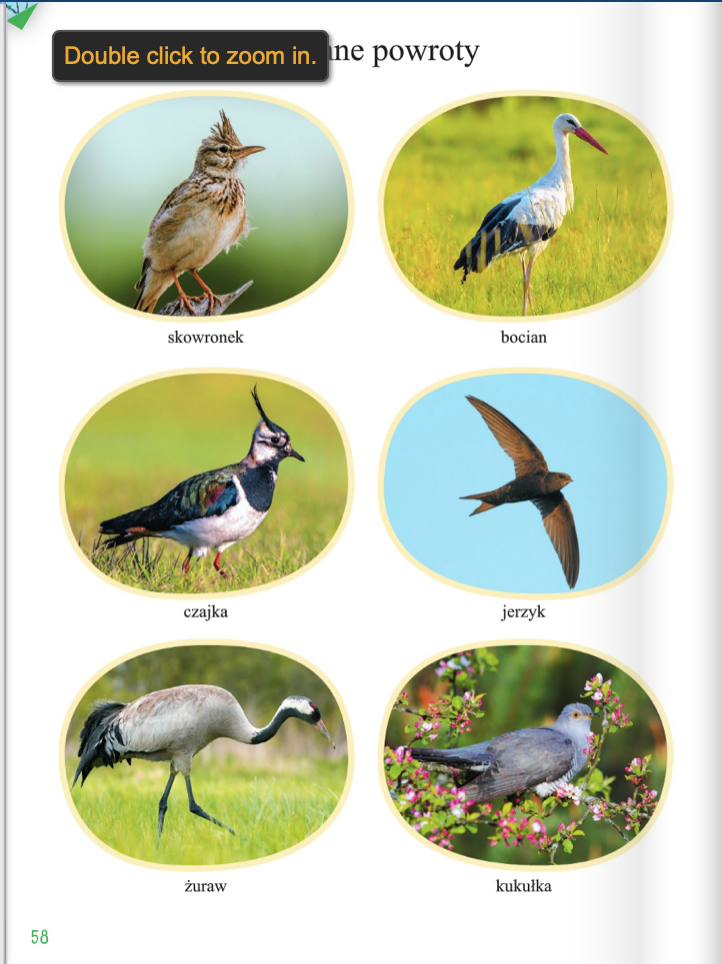 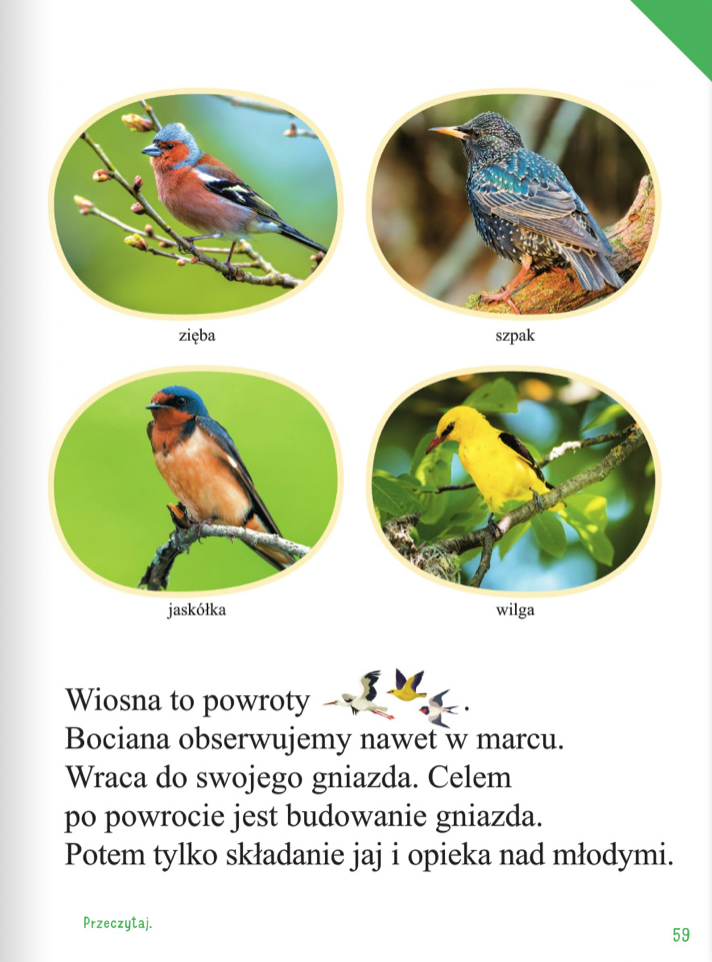 2. Budowa gniazda – zobacz, jak ptaki budują gniazda:https://www.youtube.com/watch?v=9qTkJ6xJtuMhttps://www.youtube.com/watch?v=_LIS5J2B9SY3. Karta pracy, cz.4.nr 44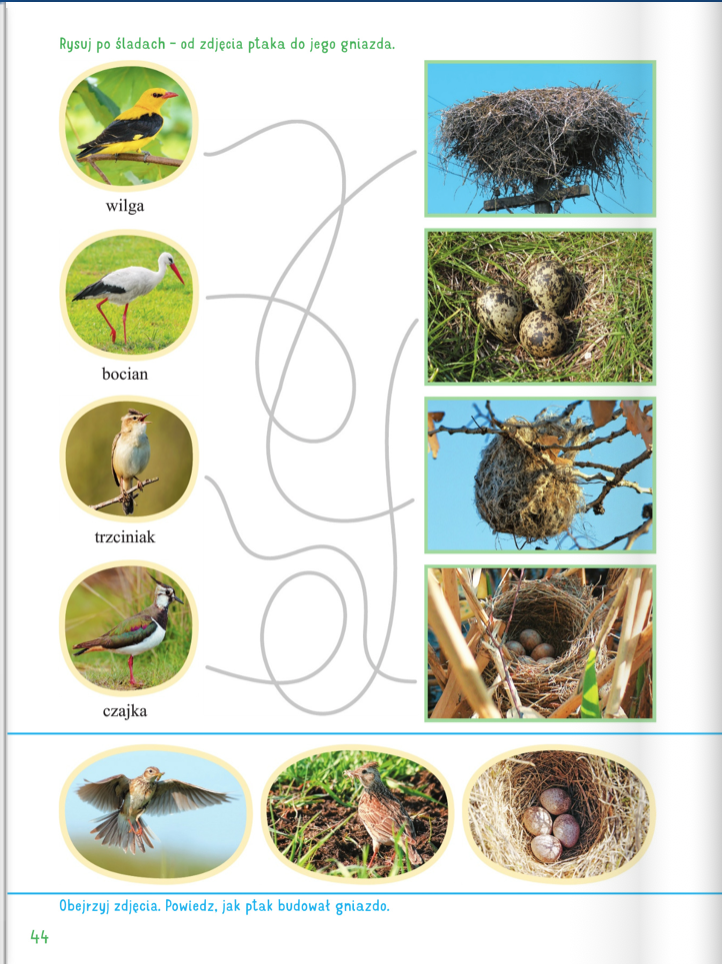 4. Osłuchanie z melodią tekstem piosenki ,,Bocian i żaby”.Kle, kle, kle, kle – słychać dookoła.Co to? Co to? Bocian żabki woła!Przyfrunął na łąkę, przystanął na nodze. A zielone żabki bały się go srodze, a zielone żabki bały się go srodze. Kum, kum, kum, kum – tak cicho kumkały. Hop, hop, hop, hop – w trawę uciekały.https://youtu.be/mPa7cp7t0aE5. Karta pracy, cz.4, nr 45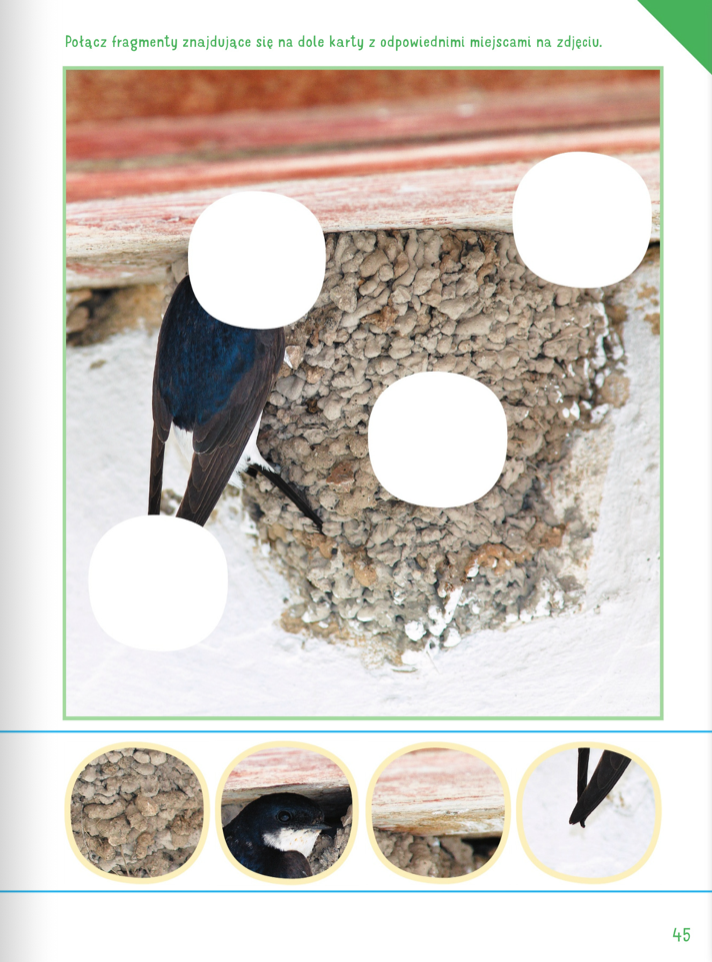 Powodzenia!!